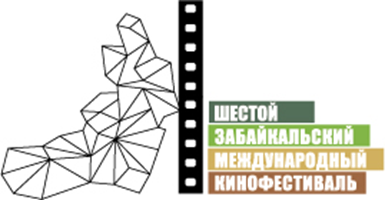 Москва, 11 августа  2017 годаТоржественные мероприятия VI Забайкальского Международного КинофестиваляТоржественные мероприятия Шестого Забайкальского Международного Кинофестиваля, который состоится в Чите с 14 по 17 сентября 2017 года, пройдут в Забайкальской Краевой Филармонии. 14 сентября состоится церемония открытия Кинофестиваля. По традиционной багуловой дорожке пройдут ведущие деятели российского и зарубежного кинематографа. Во время церемонии зрителям будут представлены конкурсные картины фестиваля и фильм открытия. Ведущими церемонии выступят Алена Хмельницкая и Дмитрий Дюжев.16 сентября гости смогут посетить главное творческое мероприятие Кинофестиваля – Гала-концерт, на котором приглашенные артисты исполнят номера, объединенные общей концепцией. Среди артистов ожидаются: Александр Филипенко, Ольга Тумайкина, Андрей Соколов, Ирина Медведева, Александр Пашутин, Алена Хмельницкая, Елена Ксенофонтова, Валерий Баринов, Ирина Лачина, Мария Шумакова, Дмитрий Павленко, Наталья Селиверстова и многие другие.17 сентября состоится торжественная церемония закрытия Кинофестиваля, на которой будут объявлены победители в номинациях «Лучший фильм», «Лучший актер», «Лучшая актриса», «Лучшая режиссура», «Лучший сценарий», «Приз зрительских симпатий», «Приз Губернатора Забайкальского края». Жюри также объявит победителей конкурса «Новый взгляд» в номинациях «Лучший фильм» и «Приз зрительских симпатий», а режиссер и сценарист Лидия Боброва назовет имя победителя конкурса для забайкальцев на лучший киносценарий. Ведущими выступят Елена Ксенофонтова и Олег Масленников-Войтов.Организатор кинофестиваля – Ассоциация инициативных граждан по содействию сохранения и развития этнографической культуры Сибири «Забайкальское Землячество».Кинофестиваль проводится при поддержке Губернатора, Правительства и Министерства Культуры Забайкальского Края.Генеральный спонсор кинофестиваля – ПАО «ГМК «Норильский никель»Ведущий спонсор кинофестиваля – ЗАО «ИнтерМедиаГруп»Официальный спонсор кинофестиваля – «Сибирская угольно энергетическая компания»Спонсор кинофестиваля – Байкальская Горная КомпанияСпонсор кинофестиваля – сеть супермаркетов «Дочки & Сыночки»Официальный перевозчик кинофестиваля – S7 AIRLINESПартнер кинофестиваля – компания «Группа ВИЮР»Партнер кинофестиваля – клиника «Азия Спа»Партнер кинофестиваля – компания МегафонПартнер кинофестиваля – ПАО «Приаргунское производственное горно-химическое объединение»Ведущий информационный партнер кинофестиваля – ТК «Альтес»Ведущий Интернет партнер кинофестиваля – Чита.руИнформационные партнеры кинофестиваля:- портал Woman’s Day- проект Андрея Малахова StarHit- газета «Забайкальский Рабочий»- «Чита Сейчас»- Радио «Сибирь»- Радио МИРПрезидент кинофестиваля – народный артист РСФСР Александр Михайлов.Официальный сайт кинофестиваля – www.zmkf.ru